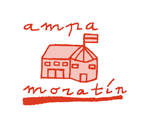 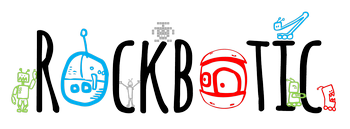 Madrid, 22 de abril de 2014.CIRCULAR SOBRE TALLER DE VIDEOJUEGOSEstimadas familias: De forma paralela a la ampliación de las tardes de junio y septiembre que hemos gestionado con la empresa “Idra, Socioeducativo, S.L.” y que se ofrece con carácter general para todos los alumnos del colegio, os presentamos una alternativa diferente para cubrir en el mes de junio la franja horaria de 15 a 16 horas: un taller de Videojuegos. Se trata de una iniciativa que nos presenta la empresa Rockbotic, y que consiste en introducir a los niños y niñas en el mundo de la programación a través de la creación de videojuegos con el entorno de programación Scratch, creado por el Instituto Tecnológico de Massachussets para niños. Se intenta con ello cambiar el papel pasivo que nuestros hijos tienen habitualmente con los videojuegos, por una actitud activa hacia los mismos. Os adjuntamos un programa del taller.	Podéis obtener más información sobre Rockbotic en: www.rockbotic.com; y en su blog, blog.rockbotic.com, podréis encontrar ejemplos de juegos realizados por quienes asisten a sus talleres.		Por las características del taller (se precisa de ordenadores y de cierta soltura en el manejo de la lecto-escritura), el número de inscritos habrá de ser forzosamente restringido. En principio, irá dirigido a niños desde 2º de Primaria y el número de alumnos habrá de oscilar entre 12-18 niños. Si se apuntaran menos de 10 niños, el taller no se realizaría. Si fueran más, se tendría que hacer una selección por algún sistema objetivo (prioridad en la inscripción o sorteo).  	El precio de la actividad es de 40 euros para socios del AMPA, 45 para los no socios. Reunión informativa: jueves, día 8 de mayo, a las 16,30 horas. Los interesados en inscribirse en el Taller de videojuegos, rellenad la ficha adjunta y  hacédnosla llegar, antes del 14 de mayo, por alguna de las vías habituales: en el local del AMPA, a través del buzón o por correo electrónico a nuestra dirección: ampamoratin@gmail.comLa Junta Directiva del AMPAFICHA DE INSCRIPCIÓNNOMBRE Y APELLIDOS DEL NIÑO:_________________________________________________EDAD: ______  CURSO:_____  LETRA:________ CORREO ELECTRÓNICO:  __________________DIRECCIÓN:  __________________________________________POBLACIÓN:______________TELÉFONOS: _____________________  / _____________________  /_____________________                             SOCIO DEL AMPA:      SÍ                    NO DATOS BANCARIOS PARA EFECTUAR EL COBRO:IBAN		ENTIDAD                OFICINA                D.C.            NÚMERO DE CUENTA FECHA: FIRMA PADRE, MADRE O TUTOR	En cumplimiento de lo establecido en la Ley Orgánica 15/1999 de 13 de diciembre, de protección de datos de carácter personal, le informamos de que los datos que nos facilite para la cumplimentación del presente formulario, quedarán incorporados, a los únicos efectos de la prestación de los servicios de LUNA TIC, S.L., a un fichero de datos, del cual es responsable dicha empresa, con domicilio en la calle Francisco Cabo 16, 28029 de Madrid. Los datos que figuran en este impreso son facilitados de forma voluntaria y por su iniciativa. Pueden ejercerse los derechos de acceso, rectificación, cancelación y oposición mediante solicitud dirigida al titular del fichero, a la dirección indicada. Además, mediante la firma del mismo, usted autoriza, por un lado, a LUNA TIC S.L. a enviar las correspondientes órdenes de adeudo a su entidad financiera y, por otro,  a su entidad financiera para adeudar dichos importes en su cuenta, de acuerdo con las órdenes de adeudo de LUNA TIC, S.L.. Entre otros,  usted tiene el derecho a ser reembolsado por su entidad financiera, de acuerdo con los términos y condiciones del acuerdo suscrito con la misma. Dicho reembolso deberá reclamarse en un plazo de 8 semanas a partir de la fecha en que se realizó el adeudo a cuenta.